Thank you for your submittal.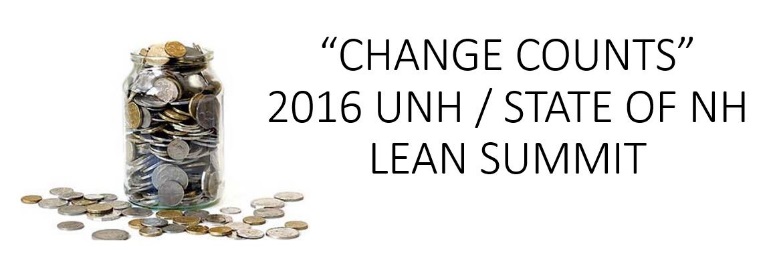 Operational Efficiency AwardSubmission FormSubmittal Criteria: A UNH project that did not necessarily follow Lean methodology, however demonstrated process improvements between 1/1/2014 through present day.How to submit:Complete the form belowEmail the completed form to Dagmar Vlahos at Dagmar.Vlahos@unh.edu on or before Friday, February 12, 2016Contact Dagmar if you have any questions at 862-4962 or via emailSubmission due by February 12, 2016Project Management Office will follow-up with you directly.Operational Efficiency AwardSubmission FormSubmittal Criteria: A UNH project that did not necessarily follow Lean methodology, however demonstrated process improvements between 1/1/2014 through present day.How to submit:Complete the form belowEmail the completed form to Dagmar Vlahos at Dagmar.Vlahos@unh.edu on or before Friday, February 12, 2016Contact Dagmar if you have any questions at 862-4962 or via emailSubmission due by February 12, 2016Project Management Office will follow-up with you directly.Your Name:Project Name:Describe the problem you were trying to solve:Describe the changes made and the impact had:Improvements MadeProvide quantitative estimates and/or qualitative descriptions.Cycle TimeCost SavingsCustomer SatisfactionOtherProject Team Lead:Project Team Members: